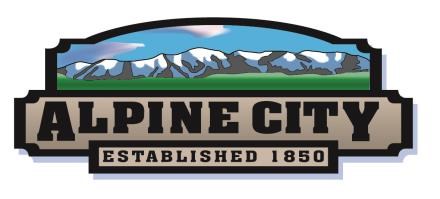 2018 ANNUAL MEETING SCHEDULE   	FOR  	ALPINE CITY, UTAH PLANNING COMMISSION MEETINGS for the 2018 calendar year are scheduled on the 1st and 3rd Tuesday of each month as follows unless otherwise indicated: CITY COUNCIL MEETINGS for the 2018 calendar year are scheduled on the 2nd and 4th Tuesday of each month as follows unless otherwise indicated: All Planning Commission and City Council meetings will begin at 7:00 pm unless otherwise posted. Meetings are held at Alpine City Hall, 20 North Main, Alpine, Utah 84004. Charmayne G. Warnock City Recorder THE PUBLIC IS INVITED TO ATTEND ALL PUBLIC CITY MEETINGS. If you need a special accommodation to participate in the meeting, please call the City Recorder's Office at 801-756-6347 ext. 4.  CERTIFICATION OF POSTING. The undersigned duly appointed recorder does hereby certify that the above agenda notice was posted in three public places within Alpine City limits. These public places being a bulletin board located inside City Hall at 20 North Main and located in the lobby of the Bank of American Fork, Alpine Branch, 133 S. Main, Alpine, UT; and the bulletin board located at The Junction, 400 S. Main, Alpine, UT. The above agenda notice was sent by e-mail to The Daily Herald located in Orem, UT and local newspapers circulated in Alpine, UT. This agenda is also available on the City’s web site at www.alpinecity.org and on the Utah Public Meeting Notices website at www.utah.gov/pmn/index.html.  January 16 February 6 February 20 March 6 March 20 April 17  	May 1 May 15 June 05 June 19 July 17 August 21 September 4 September 18 October 2 October 16 November 6 December 4 January 9 January 23 February 13 February 27 March 13 March 27 April 10 April 24 May 8 May 22 June 12 June 26 July 10 August 14 August 28        September 11September 25 October 9 October 23 November 13 December 11 